推薦各學院影片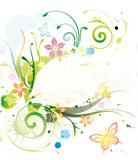 來到視聽室，不知道要選什麼影片看嗎？這是我們從館藏中挑選出一些與各學院相關的影片，推薦給大家參考借閱。
日後如有新進館藏適合各學院使用的，我們將會陸續更新影片。
希望老師與學生們可以多多利用視聽資源！                                                104.03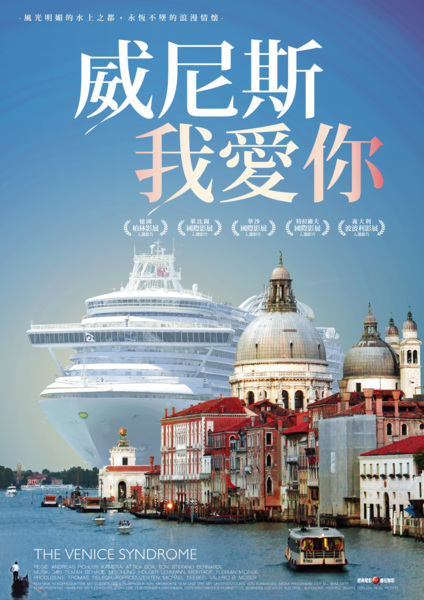 人文藝術學院人文藝術學院片名威尼斯我愛你索書號AVDVD 791.4345 T374 2014	登陸號V0027982時間83 min威尼斯古老優美又浪漫迷人,吸引眾多年輕戀人，全世界觀光客無不嚮往，每年兩千多萬人潮讓這座水都幾乎淹沒在人海之中，通達天際的超級豪華郵輪駛來，成為萬眾矚目的焦點。當夜幕低垂，昏黃光束圍繞古老建築，靜默看顧觀光客流連通霄。威尼斯古老優美又浪漫迷人,吸引眾多年輕戀人，全世界觀光客無不嚮往，每年兩千多萬人潮讓這座水都幾乎淹沒在人海之中，通達天際的超級豪華郵輪駛來，成為萬眾矚目的焦點。當夜幕低垂，昏黃光束圍繞古老建築，靜默看顧觀光客流連通霄。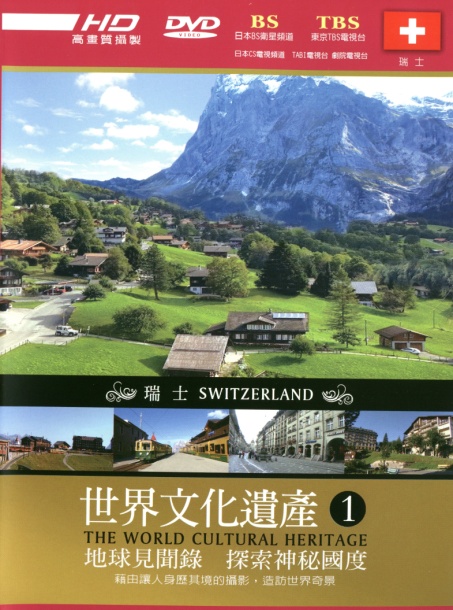 人文藝術學院人文藝術學院片名世界文化遺產索書號AVDVD 719.4 4602 103 v.1、v.6登陸號V0027917、V0027922 "時間360 min藉由讓人身歷其境的攝影，造訪世界奇景。藉由讓人身歷其境的攝影，造訪世界奇景。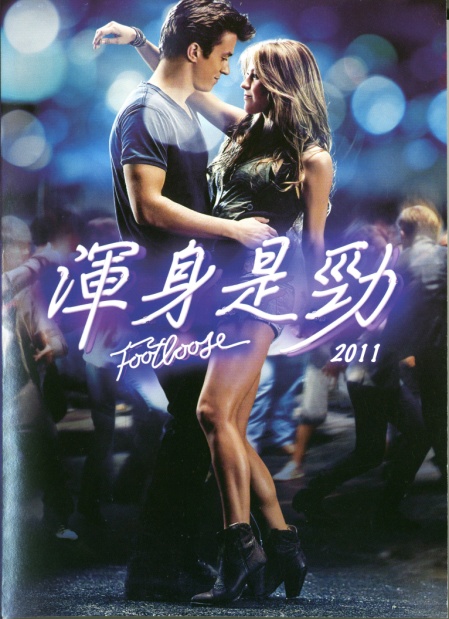 人文藝術學院人文藝術學院片名渾身是勁索書號AVDVD 791.437 B689 2012	登陸號V0027895	時間113 min大家一起來尬舞！在發生一件悲慘的事故後，小鎮牧師嚴禁年輕人勁歌熱舞。而一名城市男孩來到這個搖滾樂及跳舞都被禁止的小鎮，將挑戰牧師與小鎮，卻意外的愛上了牧師的女兒。城市男孩用他的熱情與毅力，重新為小鎮灌注了新的活力！大家一起來尬舞！在發生一件悲慘的事故後，小鎮牧師嚴禁年輕人勁歌熱舞。而一名城市男孩來到這個搖滾樂及跳舞都被禁止的小鎮，將挑戰牧師與小鎮，卻意外的愛上了牧師的女兒。城市男孩用他的熱情與毅力，重新為小鎮灌注了新的活力！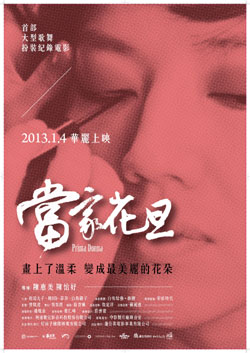 人文藝術學院人文藝術學院片名當家花旦索書號AVDVD 976.9233 9346 102	登陸號V0027909時間94 min【當家花旦】是一部紀錄片也是一部劇情片，紀錄著也是著名的表演團體“白雪綜藝劇團”，他們是4個熱愛表演的大男生組合而成的，堅持表演的卻是充滿創意的“扮裝表演”吸引著各個年齡層的觀眾，當它不再是一個表演，變成一個可以永遠保存的紀錄片形式，它也不再是舞台上的秀或戲，而是台上台下難以辨別的人生,是一種執著，是一種態度，也是一部精采絕倫的電影。 【當家花旦】也是一首電影主題曲，由“松田丸子”的好友音樂才女徐佳瑩Lala所創作。為了表現“松田丸子”台上台下的對比，亦男亦女的身分轉換，他是“白雪綜藝劇團”的團長，也是此團的當家花旦，在他自己的精彩人生裡，也是扮演著許多不同的角色。【當家花旦】是一部紀錄片也是一部劇情片，紀錄著也是著名的表演團體“白雪綜藝劇團”，他們是4個熱愛表演的大男生組合而成的，堅持表演的卻是充滿創意的“扮裝表演”吸引著各個年齡層的觀眾，當它不再是一個表演，變成一個可以永遠保存的紀錄片形式，它也不再是舞台上的秀或戲，而是台上台下難以辨別的人生,是一種執著，是一種態度，也是一部精采絕倫的電影。 【當家花旦】也是一首電影主題曲，由“松田丸子”的好友音樂才女徐佳瑩Lala所創作。為了表現“松田丸子”台上台下的對比，亦男亦女的身分轉換，他是“白雪綜藝劇團”的團長，也是此團的當家花旦，在他自己的精彩人生裡，也是扮演著許多不同的角色。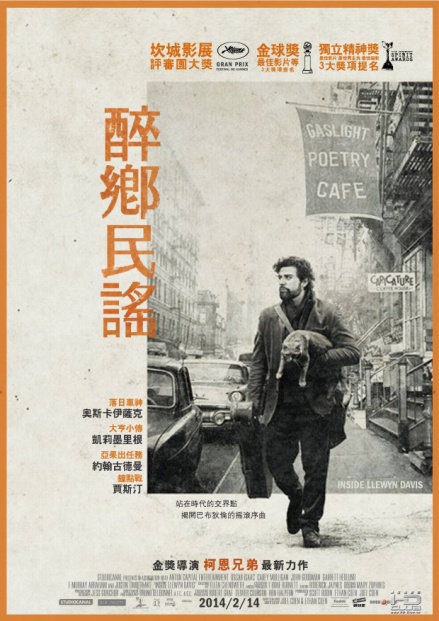 人文藝術學院人文藝術學院片名醉鄉民謠索書號AVDVD 791.4372 I59A 2014	登陸號V0027970時間105 min在紐約的寒冬中，失意歌手抱著橘貓，站在時代的交界，好運似乎永不臨頭。窮困潦倒的他沒錢沒房，只能在友人公寓沙發間寄居流浪，人際關係也同樣漂泊，心愛的人是別人的女友，家人更是輕視他的音樂夢。儘管生活一團亂，為了能在音樂巨擘前演出，他仍堅持搭上便車前往遙遠的芝加哥。在紐約的寒冬中，失意歌手抱著橘貓，站在時代的交界，好運似乎永不臨頭。窮困潦倒的他沒錢沒房，只能在友人公寓沙發間寄居流浪，人際關係也同樣漂泊，心愛的人是別人的女友，家人更是輕視他的音樂夢。儘管生活一團亂，為了能在音樂巨擘前演出，他仍堅持搭上便車前往遙遠的芝加哥。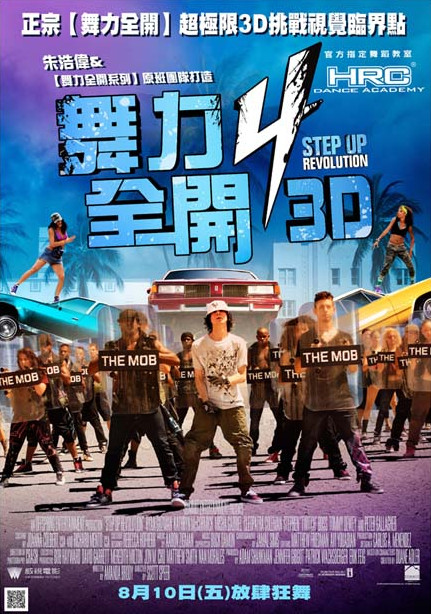 人文藝術學院人文藝術學院片名舞力全開4索書號AVDVD 791.4372 S827 2012 v.4:1-2登陸號V0027893-4時間109 min正宗《舞力全開》系列第四集，女主角艾蜜莉是漂亮的千金小姐，一心一意要在邁阿密當專業舞者，就在她追夢的同時，她愛上了西恩，西恩是頂尖舞群「MOB」的一員，「MOB」為了取得贊助必須贏得一場比賽，但就在此時，艾蜜莉的爸爸卻威脅要收購「MOB」練舞地區的土地，迫使當地數千人必須搬家離開，艾蜜莉必須幫助「MOB」和西恩，一起為了自己的夢想而努力奮鬥對抗強權！正宗《舞力全開》系列第四集，女主角艾蜜莉是漂亮的千金小姐，一心一意要在邁阿密當專業舞者，就在她追夢的同時，她愛上了西恩，西恩是頂尖舞群「MOB」的一員，「MOB」為了取得贊助必須贏得一場比賽，但就在此時，艾蜜莉的爸爸卻威脅要收購「MOB」練舞地區的土地，迫使當地數千人必須搬家離開，艾蜜莉必須幫助「MOB」和西恩，一起為了自己的夢想而努力奮鬥對抗強權！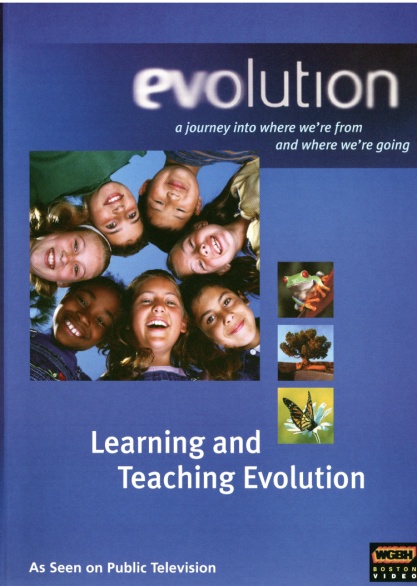 師範學院師範學院片名教學與學習的二三事索書號AVDVD 371.33 E92A 2008	登陸號V0028024時間106 minThe Evolution project offers multimedia resources to enhance teaching and learning. This video includes educational approaches for teachers and engaging scientific content for students.The Evolution project offers multimedia resources to enhance teaching and learning. This video includes educational approaches for teachers and engaging scientific content for students.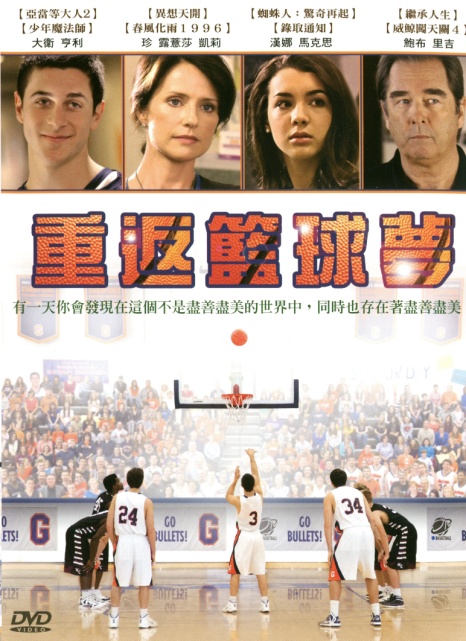 師範學院師範學院片名重返籃球夢索書號AVDVD 791.437 T627 2014	登陸號V0027984時間98 min這是一部關於寇瑞.威斯曼：一個達到累積1000分記錄的高中籃球明星的真實勵志故事。寇瑞是個天性樂觀，吃苦耐勞的大一新生，被期許成為蓋茲堡學院的傑出運動員，他準備要接手球隊中控球後衛的位置，沒想到在剛升上大二之際，突然遭受嚴重的中風，幸好他最好朋友"啪啪"救了他一命。電影中記錄了寇瑞如何在他媽媽─也是一位復健治療師的幫助下，加上他教練及深愛著他的女友等多方鼓勵之下，令所有人跌破眼鏡，從中風的生命威脅中再度復出球場。儘管他必須面對許多挑戰...困難的復健療程，和前女友分手，以及威脅折磨他的黑暗時刻...但透過他的摯友，家人，學校，球隊所給予的愛和支持，以及最重要的：他自己不屈不撓的精神，戰勝了這一切！這是一部關於寇瑞.威斯曼：一個達到累積1000分記錄的高中籃球明星的真實勵志故事。寇瑞是個天性樂觀，吃苦耐勞的大一新生，被期許成為蓋茲堡學院的傑出運動員，他準備要接手球隊中控球後衛的位置，沒想到在剛升上大二之際，突然遭受嚴重的中風，幸好他最好朋友"啪啪"救了他一命。電影中記錄了寇瑞如何在他媽媽─也是一位復健治療師的幫助下，加上他教練及深愛著他的女友等多方鼓勵之下，令所有人跌破眼鏡，從中風的生命威脅中再度復出球場。儘管他必須面對許多挑戰...困難的復健療程，和前女友分手，以及威脅折磨他的黑暗時刻...但透過他的摯友，家人，學校，球隊所給予的愛和支持，以及最重要的：他自己不屈不撓的精神，戰勝了這一切！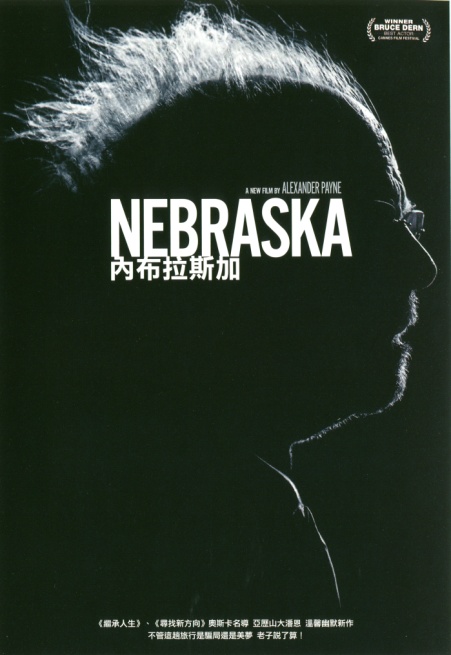 師範學院師範學院片名內布拉斯加索書號AVDVD 791.4372 N362 2012	登陸號V0027959時間115 min已屆七旬的伍迪葛蘭特收到中一百萬樂透獎金的通知，來日不多且成天酗酒的他走上高速公路，企圖從蒙大拿州步行一千五百公里到內布拉斯加州領取獎金，被警察發現帶回後，活到這把年紀仍一事無成的他被妻子凱特嫌棄，兒子大衛則配合伍迪上演他的「妄想戲碼」，但事情卻一發不可收拾，大衛只好陪著老爸踏上重新檢視彼此關係的「心」旅程。已屆七旬的伍迪葛蘭特收到中一百萬樂透獎金的通知，來日不多且成天酗酒的他走上高速公路，企圖從蒙大拿州步行一千五百公里到內布拉斯加州領取獎金，被警察發現帶回後，活到這把年紀仍一事無成的他被妻子凱特嫌棄，兒子大衛則配合伍迪上演他的「妄想戲碼」，但事情卻一發不可收拾，大衛只好陪著老爸踏上重新檢視彼此關係的「心」旅程。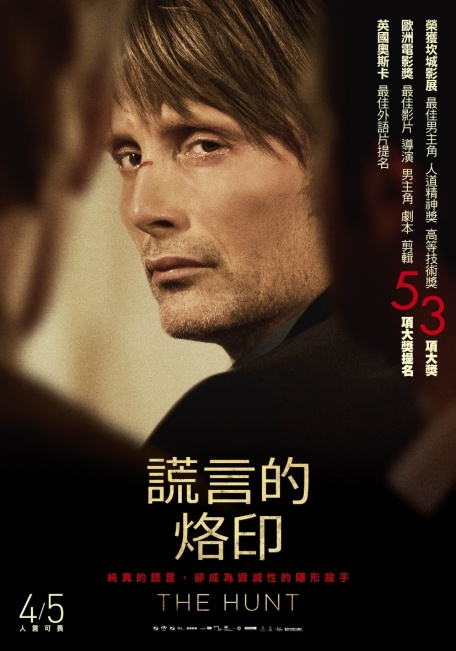 師範學院師範學院片名謊言的烙印索書號AVDVD 791.43489 H939 2013	登陸號V0027966時間111 min盧卡斯剛經歷了離婚，才在幼稚園找到工作，生活似乎正要步上新秩序，卻因為幼稚園裡小女孩的童言童語，而被套上性侵罪名，在法律還沒判他有罪或還他清白前，矯枉過正的周遭包括園長、家長、朋友…,幾乎整個社群都與他為敵。 尤其當小女孩改口、卻仍然沒人允許事情轉向的道德暴力，更是令人不寒而慄。盧卡斯剛經歷了離婚，才在幼稚園找到工作，生活似乎正要步上新秩序，卻因為幼稚園裡小女孩的童言童語，而被套上性侵罪名，在法律還沒判他有罪或還他清白前，矯枉過正的周遭包括園長、家長、朋友…,幾乎整個社群都與他為敵。 尤其當小女孩改口、卻仍然沒人允許事情轉向的道德暴力，更是令人不寒而慄。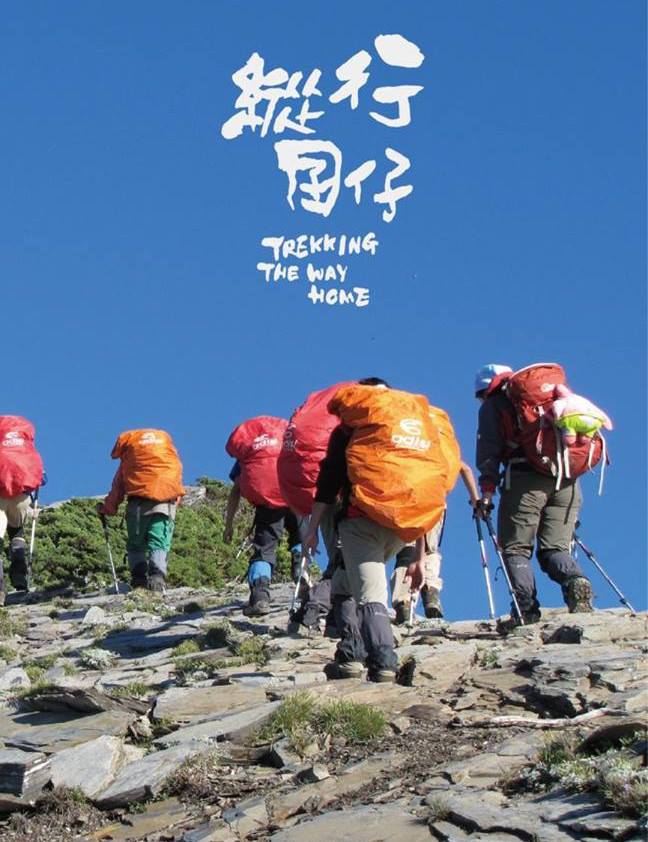 師範學院師範學院片名縱行囝仔索書號AVDVD 987.8133 2262 103	登陸號V0028006時間100 min你有想過自己是如何長大的嗎？成長這條路，看似理所當然，但卻是一點都不輕鬆，我們每個人都曾經是[縱行囝仔]，都在生命的旅途中衝撞過，放肆過，吶喊過，幸運的你和我，平安的長大了，但是，有些孩子，卻在這條路上走得辛苦萬分...<縱行囝仔>是在說一個尋找[家]的故事。在中央山脈北一段--南湖大山群峰縱走的青少年，和一群在綠島挑戰五十米大垂降的少女如何在逆境中超越自我， 在漫長的成長旅途中尋找歸屬感。你有想過自己是如何長大的嗎？成長這條路，看似理所當然，但卻是一點都不輕鬆，我們每個人都曾經是[縱行囝仔]，都在生命的旅途中衝撞過，放肆過，吶喊過，幸運的你和我，平安的長大了，但是，有些孩子，卻在這條路上走得辛苦萬分...<縱行囝仔>是在說一個尋找[家]的故事。在中央山脈北一段--南湖大山群峰縱走的青少年，和一群在綠島挑戰五十米大垂降的少女如何在逆境中超越自我， 在漫長的成長旅途中尋找歸屬感。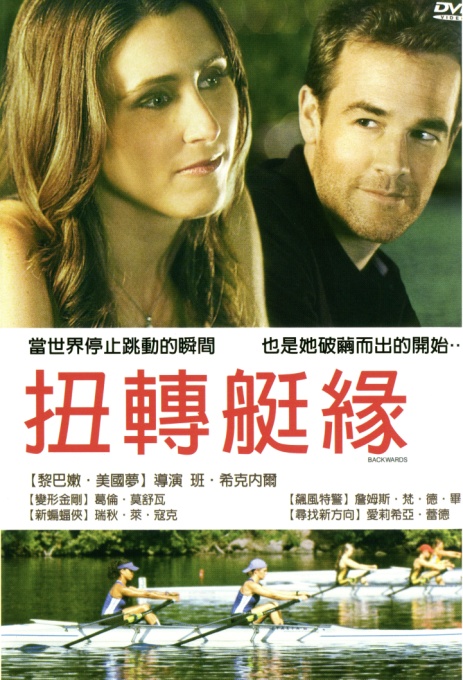 師範學院師範學院片名扭轉艇緣索書號AVDVD 791.437 B126 2014	登陸號V0028018時間101 min當世界停止跳動的瞬間也是她破繭而出的開始...將近30歲的艾碧蓋兒‧布魯克絲犧牲了一切，以實現自己的目標--參加奧運的賽艇。但是當她第二次在奧運賽艇比賽中失敗後，被迫得到一個“真實”的工作--在女子高中裡擔任賽艇教練，而她的老闆竟是她的前男友-傑夫。當艾碧正慢慢適應她的新團隊之際，她和傑夫的感情也逐漸重燃。一個突然出現的機會能讓艾碧回到賽艇競爭世界，但她必須面對足以影響運動員整個團隊的個人犧牲、及參加奧運的野心…當世界停止跳動的瞬間也是她破繭而出的開始...將近30歲的艾碧蓋兒‧布魯克絲犧牲了一切，以實現自己的目標--參加奧運的賽艇。但是當她第二次在奧運賽艇比賽中失敗後，被迫得到一個“真實”的工作--在女子高中裡擔任賽艇教練，而她的老闆竟是她的前男友-傑夫。當艾碧正慢慢適應她的新團隊之際，她和傑夫的感情也逐漸重燃。一個突然出現的機會能讓艾碧回到賽艇競爭世界，但她必須面對足以影響運動員整個團隊的個人犧牲、及參加奧運的野心…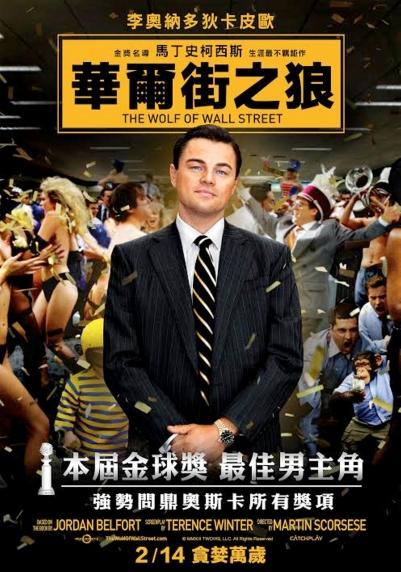 管理學院管理學院片名華爾街之狼索書號AVDVD 791.437 W853 2014 v.1-2登陸號V0027960-61時間180 min喬登貝爾福是80年代的股票經紀人、華爾街的青年奇才，亦是呼風喚雨的券商之王；以年僅26歲之姿便賺到數千萬美元財富，號稱「華爾街之狼」。90年代初期，他因參與一起大規模有價證券詐欺案且拒絕與警方合作而入獄。本片即是描述他如何從發跡到入獄的瘋狂人生故事。喬登貝爾福是80年代的股票經紀人、華爾街的青年奇才，亦是呼風喚雨的券商之王；以年僅26歲之姿便賺到數千萬美元財富，號稱「華爾街之狼」。90年代初期，他因參與一起大規模有價證券詐欺案且拒絕與警方合作而入獄。本片即是描述他如何從發跡到入獄的瘋狂人生故事。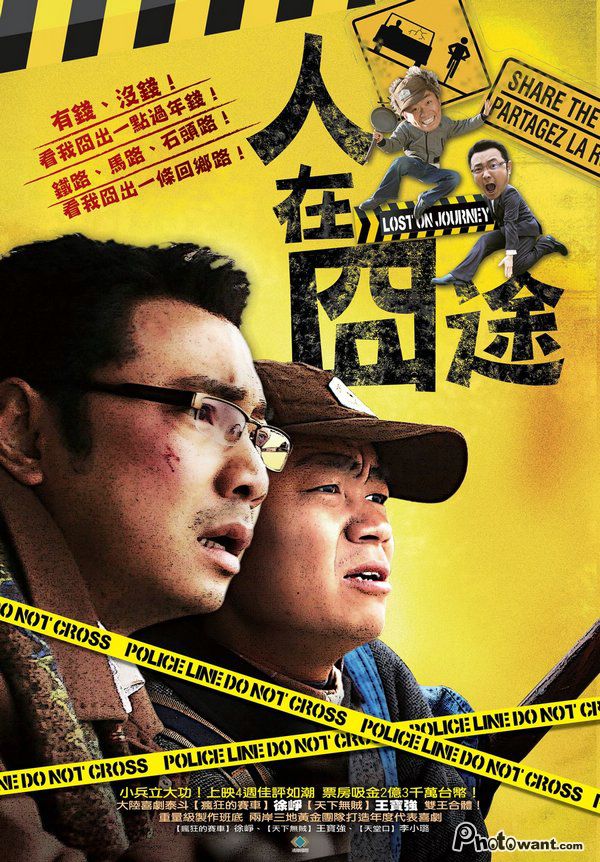 管理學院管理學院片名人在囧途索書號AVDVD 987.83 8463 2011 v.1	登陸號V0027931時間91 min農曆春節將近，各處都擠滿了渴望回家的人，任何交通工具皆是一票難求。玩具集團老闆李成功計畫回家鄉長沙過年，同時在二奶的逼迫下，準備年後與大老婆攤牌離婚。結果，他在機場巧遇前往長沙討債的擠奶工牛耿。命運捉弄下，兩人自結伴而行後一路冏事不斷，也遭遇了各式各樣的人和千奇百怪的事，弄得李成功狼狽不堪高貴形象蕩然無存。牛耿卻仍是一派天真樂觀，到處闖禍。為了回家過年，二人無所不用其極地轉換各種交通方式，航空、鐵路、海運，甚至是農用拖拉機…這條回鄉的路漫長的看不到盡頭，誠摯熱情的牛耿和冷漠理性的李成功一起經歷這段峰迴路轉，他們的人生又會起什麼變化？農曆春節將近，各處都擠滿了渴望回家的人，任何交通工具皆是一票難求。玩具集團老闆李成功計畫回家鄉長沙過年，同時在二奶的逼迫下，準備年後與大老婆攤牌離婚。結果，他在機場巧遇前往長沙討債的擠奶工牛耿。命運捉弄下，兩人自結伴而行後一路冏事不斷，也遭遇了各式各樣的人和千奇百怪的事，弄得李成功狼狽不堪高貴形象蕩然無存。牛耿卻仍是一派天真樂觀，到處闖禍。為了回家過年，二人無所不用其極地轉換各種交通方式，航空、鐵路、海運，甚至是農用拖拉機…這條回鄉的路漫長的看不到盡頭，誠摯熱情的牛耿和冷漠理性的李成功一起經歷這段峰迴路轉，他們的人生又會起什麼變化？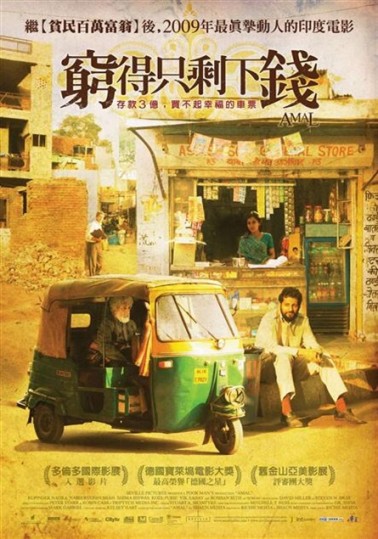 管理學院管理學院片名窮得只剩下錢索書號AVDVD 791.4334 A482 2007	登陸號V0024003時間104 min阿默是個嘟嘟車司機，每天穿梭在新德里奮力求生，盡力滿足顧客需求。一天，一位乞討女孩搶走阿默個定女乘客普嘉的皮包，在逃跑時被車撞傷，阿默及時將她送醫，並自願為孤苦無依的她籌措手術費。期間，阿默載到了一位貌似遊民、滿口牢騷的老翁，面對種種無理的要求，阿默真誠無私的關懷，讓老翁印象十分深刻。為了儘早湊齊費用，阿默家也不回地拼命工作最後更決定將父親留給他的嘟嘟車賣掉，窮到剩命一條。失去謀生工具後，暗戀阿默多時的普嘉伸出援手，用「嫁妝」為名購買一只新的化油器，讓他修好一台中古嘟嘟車，重新營業。然而此時一位律師找上了門，阿默才發現之前載過的遊民老翁竟是億萬富翁，死後將家產全給他一人！意外之財從天而降，一份臨時更改的遺囑等待阿默簽收，他的人生是否會因此重新洗牌？阿默是個嘟嘟車司機，每天穿梭在新德里奮力求生，盡力滿足顧客需求。一天，一位乞討女孩搶走阿默個定女乘客普嘉的皮包，在逃跑時被車撞傷，阿默及時將她送醫，並自願為孤苦無依的她籌措手術費。期間，阿默載到了一位貌似遊民、滿口牢騷的老翁，面對種種無理的要求，阿默真誠無私的關懷，讓老翁印象十分深刻。為了儘早湊齊費用，阿默家也不回地拼命工作最後更決定將父親留給他的嘟嘟車賣掉，窮到剩命一條。失去謀生工具後，暗戀阿默多時的普嘉伸出援手，用「嫁妝」為名購買一只新的化油器，讓他修好一台中古嘟嘟車，重新營業。然而此時一位律師找上了門，阿默才發現之前載過的遊民老翁竟是億萬富翁，死後將家產全給他一人！意外之財從天而降，一份臨時更改的遺囑等待阿默簽收，他的人生是否會因此重新洗牌？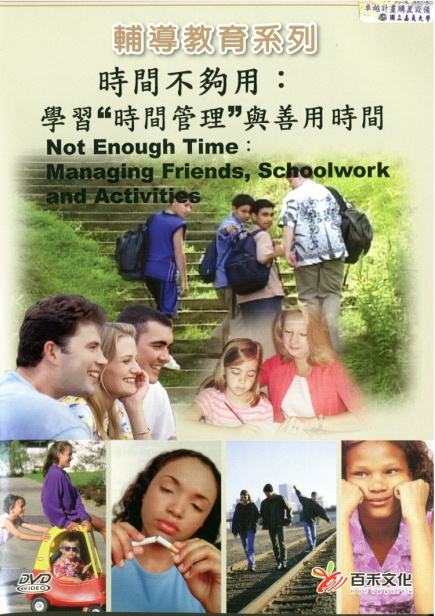 管理學院管理學院片名時間不夠用索書號AVDVD 371.30281 N899 2010	登陸號V0023405時間15 min時下青少年時常抱怨"我的時間不夠用"，他們說我要上學，交朋友，寫作業，課外學習...等，乍聽之下很有道，但是他們對於時間的分配、運用、控制與管理是否正確而踏實，本目告訴您如何建立時間管理的觀念，採取步驟，減少壓力，從優先順序，訂計劃及時間表...。時下青少年時常抱怨"我的時間不夠用"，他們說我要上學，交朋友，寫作業，課外學習...等，乍聽之下很有道，但是他們對於時間的分配、運用、控制與管理是否正確而踏實，本目告訴您如何建立時間管理的觀念，採取步驟，減少壓力，從優先順序，訂計劃及時間表...。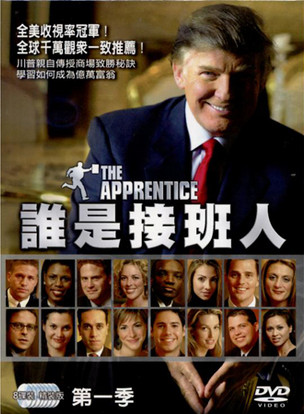 管理學院管理學院片名誰是接班人:第一季索書號AVDVD 791.4575 A652 2004 ser.1 v.1-8登陸號V0027533-40時間686 min由美國富豪唐納川普一手策劃的"誰是接班人"，播出卽成為當年度美國最熱門的真人實境電視秀！在節目中，川普找來16位參賽者，從長春藤名校MBA畢業生，到無大學學歷、自學成功的企業尖兵，齊聚於紐約曼哈頓頂級川普大廈的閣樓裡，每週接受由全美五百大企業提供的難題，每個專案經理人和小組成員將必須面對商場的各個考題，包括銷售、行銷、宣傳、財務、廣告、義賣、房地產交易等，並且考驗他們的智力、談判技巧以及膽量。16位參賽者將分成兩組，每週展開激烈競爭，贏的一方將可獲得豐富的獎賞，而輸的一方將留在川普的會議室中，由川普決定要開除的一名組員，"You are fired!"則成為川普在節目中的名言。最後優勝者，可以獲得任職於川普旗下公司的機會，而且年薪高達六位數美金！由美國富豪唐納川普一手策劃的"誰是接班人"，播出卽成為當年度美國最熱門的真人實境電視秀！在節目中，川普找來16位參賽者，從長春藤名校MBA畢業生，到無大學學歷、自學成功的企業尖兵，齊聚於紐約曼哈頓頂級川普大廈的閣樓裡，每週接受由全美五百大企業提供的難題，每個專案經理人和小組成員將必須面對商場的各個考題，包括銷售、行銷、宣傳、財務、廣告、義賣、房地產交易等，並且考驗他們的智力、談判技巧以及膽量。16位參賽者將分成兩組，每週展開激烈競爭，贏的一方將可獲得豐富的獎賞，而輸的一方將留在川普的會議室中，由川普決定要開除的一名組員，"You are fired!"則成為川普在節目中的名言。最後優勝者，可以獲得任職於川普旗下公司的機會，而且年薪高達六位數美金！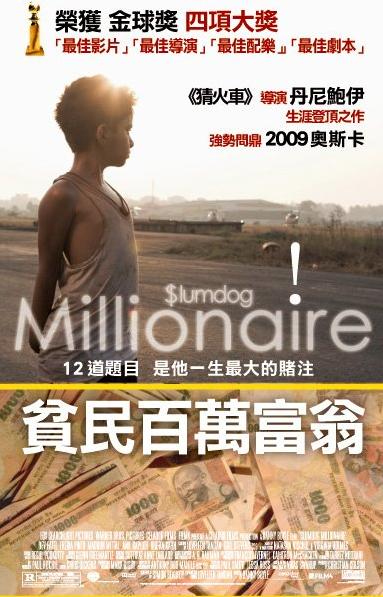 管理學院管理學院片名貧民百萬富翁索書號AVDVD 791.4334 S634 2008 v.1-2登陸號V0025327-28時間171 min用巨額獎金炒熱話題的益智問答節目「百萬大富翁」在印度受到廣大的歡迎!參加節目的人只要答對12道題目,就能獲得高達百萬獎金!不過12道題目可是五花八門,題題難上天,就連上知天文、下知地理的博士級人物也無法完全答對。不料今天來參加錄影的參賽者,傑默馬利克,一個在孟買貧民窟長大的孤兒,既年輕又青澀、也沒上過大學,竟然一連答對11個問題!只差最後那麼一題,就要捧回百萬獎金...觀眾、所有人,內心不禁都悄悄起了疑心:「難道是作弊?」節目錄影暫停,製作單位找來警察逮捕傑默。為了證明清白,傑默娓娓道出自己在貧民窟成長的故事…。用巨額獎金炒熱話題的益智問答節目「百萬大富翁」在印度受到廣大的歡迎!參加節目的人只要答對12道題目,就能獲得高達百萬獎金!不過12道題目可是五花八門,題題難上天,就連上知天文、下知地理的博士級人物也無法完全答對。不料今天來參加錄影的參賽者,傑默馬利克,一個在孟買貧民窟長大的孤兒,既年輕又青澀、也沒上過大學,竟然一連答對11個問題!只差最後那麼一題,就要捧回百萬獎金...觀眾、所有人,內心不禁都悄悄起了疑心:「難道是作弊?」節目錄影暫停,製作單位找來警察逮捕傑默。為了證明清白,傑默娓娓道出自己在貧民窟成長的故事…。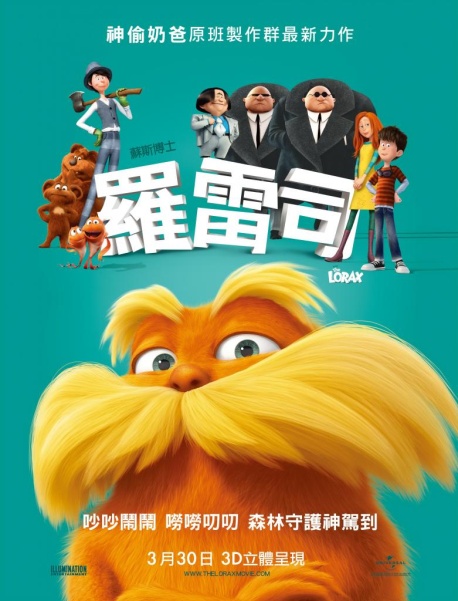 農學院農學院片名羅雷司索書號AVDVD 791.433 L673 2012	登陸號V0026965時間86 min描述一名永遠懷抱希望力量的森林守護者。這部冒險動畫片跟隨著一個12歲男孩的旅程，他努力尋找活生生的毛樹，因為唯有如此他才能贏得夢中情人的芳心，不過為了獲得毛樹，他必須找到傳說中的羅雷司，是一個性格辛辣又迷人的角色，他一心想要保護他的大自然世界。描述一名永遠懷抱希望力量的森林守護者。這部冒險動畫片跟隨著一個12歲男孩的旅程，他努力尋找活生生的毛樹，因為唯有如此他才能贏得夢中情人的芳心，不過為了獲得毛樹，他必須找到傳說中的羅雷司，是一個性格辛辣又迷人的角色，他一心想要保護他的大自然世界。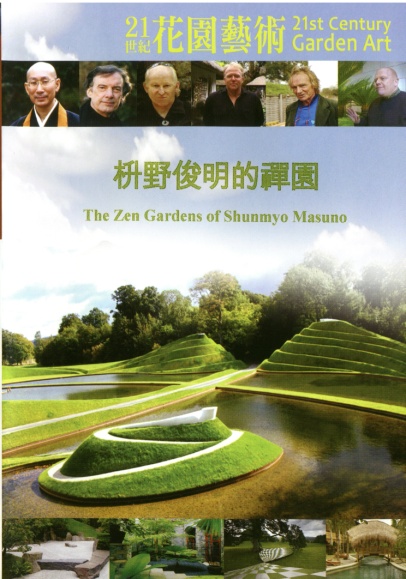 農學院農學院片名21世紀花園藝術II索書號AVDVD 712 C397 2014 v.2:1-6登陸號V0027989-94時間180 min	不論是傳統的歐洲大型莊園或是小巧私密的家庭花園, 在21世紀庭園景觀設計師的巧思下, 不謹保有傳統的氣派, 也融入療癒心靈的現代感與環保思維。不論是傳統的歐洲大型莊園或是小巧私密的家庭花園, 在21世紀庭園景觀設計師的巧思下, 不謹保有傳統的氣派, 也融入療癒心靈的現代感與環保思維。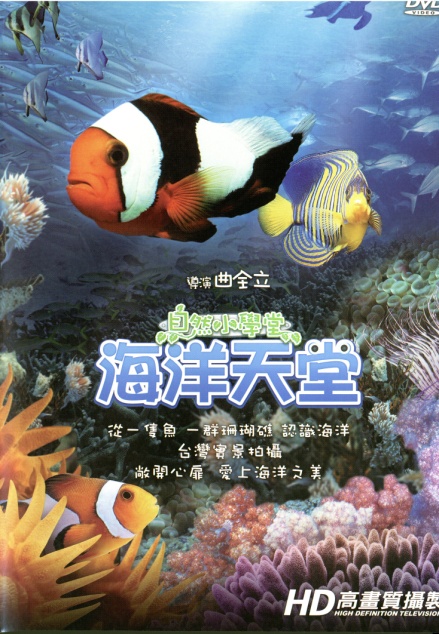 農學院農學院片名自然小學堂索書號AVDVD 987.81 2297 103 v.1:1-2登陸號V0027927-28時間70 min進入台灣生態實境 豐富生動的昆蟲世界 溫暖多元的海洋天堂 大自然共生共存的關係 讓您一窺究竟進入台灣生態實境 豐富生動的昆蟲世界 溫暖多元的海洋天堂 大自然共生共存的關係 讓您一窺究竟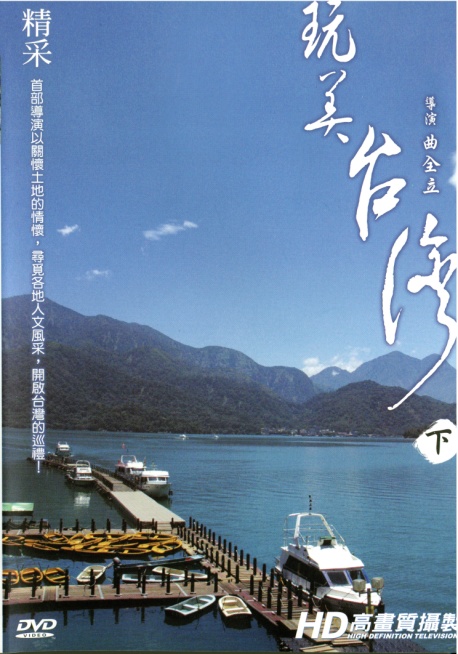 農學院農學院片名玩美台灣索書號AVDVD 733.64 1823 [2014] v.1-2登陸號V0027925-26時間150 min"玩美台灣"紀錄七大主題,三十個自然人文特色,讓更多人認識台灣的內在價值,從人文、生態、環境等方面去了解,並且試著打開自己心扉,接觸更多不同的價值觀; 本集分三個單元: 山林交響曲: 介紹合歡山阿里山高山之美 ; 南國印象: 介紹墾丁恆春鵝鑾鼻之美 ; 逐浪搖擺: 介紹澎湖蘭嶼美景等 ; 漫遊水沙連: 日月潭湖風光 ; 花紀.花悸: 台中、南投、台南花海 ; 尋幽東台灣: 蘇花公路、太魯閣之美 ; 驚艷黃金山城: 金爪石、九份風情。"玩美台灣"紀錄七大主題,三十個自然人文特色,讓更多人認識台灣的內在價值,從人文、生態、環境等方面去了解,並且試著打開自己心扉,接觸更多不同的價值觀; 本集分三個單元: 山林交響曲: 介紹合歡山阿里山高山之美 ; 南國印象: 介紹墾丁恆春鵝鑾鼻之美 ; 逐浪搖擺: 介紹澎湖蘭嶼美景等 ; 漫遊水沙連: 日月潭湖風光 ; 花紀.花悸: 台中、南投、台南花海 ; 尋幽東台灣: 蘇花公路、太魯閣之美 ; 驚艷黃金山城: 金爪石、九份風情。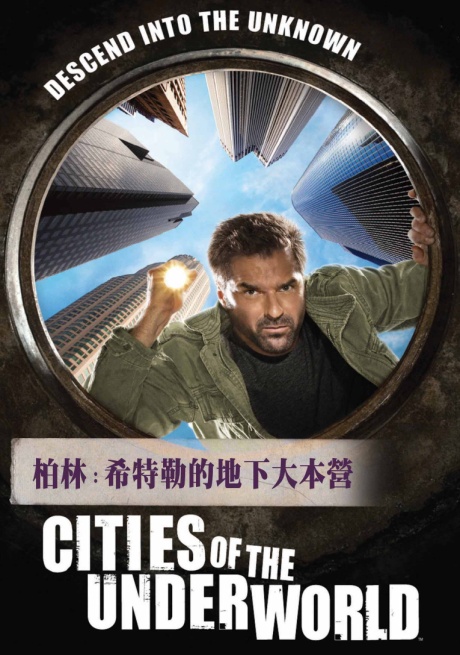 農學院農學院片名城市的地底世界索書號AVDVD 624.19 C581 2014 v.1:1-5登陸號V0028019-23時間225 min	剝開時間之繭,重現城市的地底世界!每個城市都有自己的秘密,但誰能夠想像它在地下縈繞了多久? 甚至長達數千年?秘密通道ˋ作戰隧道ˋ埋葬的宮殿ˋ黑手黨逃生路線和炸藥庫...,這些驚人的地下秘密,都將一一暴露在您的眼前。剝開時間之繭,重現城市的地底世界!每個城市都有自己的秘密,但誰能夠想像它在地下縈繞了多久? 甚至長達數千年?秘密通道ˋ作戰隧道ˋ埋葬的宮殿ˋ黑手黨逃生路線和炸藥庫...,這些驚人的地下秘密,都將一一暴露在您的眼前。. 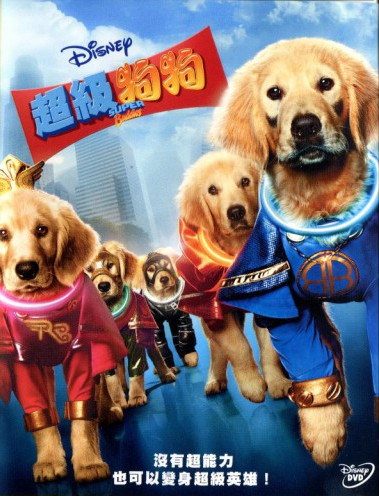 農學院農學院. 片名超級狗狗. 索書號AVDVD 791.433 S959 2013	. 登陸號V0028004. 時間81 min. 五隻住在芬園農場裡的狗狗們無意中發現了五枚看似普通的脖圈，戴上後他們居然都有了超能力，可以飛、可以隱形、也可以將身形變得很長，他們利用特殊能力解救被搶劫的糖果店老闆，也成功救出受困火場的小女孩，短短幾天內，狗狗們就變成小鎮上的英雄，但他們萬萬沒想到這五枚脖圈居然大有來頭，也將他們推入了邪惡又混亂的深淵。 來自２３象限星球的凱南艦長來到地球尋找遺失的五枚茵斯派隆環，但這消息卻被黯黑軍團邪惡司令官德瑞斯發現，為了確保自己的身份不會曝光，凱南艦長化身德國牧羊犬，隱身在小鎮好繼續尋找茵斯派隆環的下落。某日，凱南艦長發現五隻狗狗身上戴的居然就是茵斯派隆環，他決定要跟狗狗們合作並訓練這批擁有超能力的英雄狗狗們，好對抗覬覦茵斯派隆環力量的邪惡司令官德瑞斯，確保茵斯派隆環不會落入邪惡勢力的手中！一場地球保衛戰就要開打了！"五隻住在芬園農場裡的狗狗們無意中發現了五枚看似普通的脖圈，戴上後他們居然都有了超能力，可以飛、可以隱形、也可以將身形變得很長，他們利用特殊能力解救被搶劫的糖果店老闆，也成功救出受困火場的小女孩，短短幾天內，狗狗們就變成小鎮上的英雄，但他們萬萬沒想到這五枚脖圈居然大有來頭，也將他們推入了邪惡又混亂的深淵。 來自２３象限星球的凱南艦長來到地球尋找遺失的五枚茵斯派隆環，但這消息卻被黯黑軍團邪惡司令官德瑞斯發現，為了確保自己的身份不會曝光，凱南艦長化身德國牧羊犬，隱身在小鎮好繼續尋找茵斯派隆環的下落。某日，凱南艦長發現五隻狗狗身上戴的居然就是茵斯派隆環，他決定要跟狗狗們合作並訓練這批擁有超能力的英雄狗狗們，好對抗覬覦茵斯派隆環力量的邪惡司令官德瑞斯，確保茵斯派隆環不會落入邪惡勢力的手中！一場地球保衛戰就要開打了！"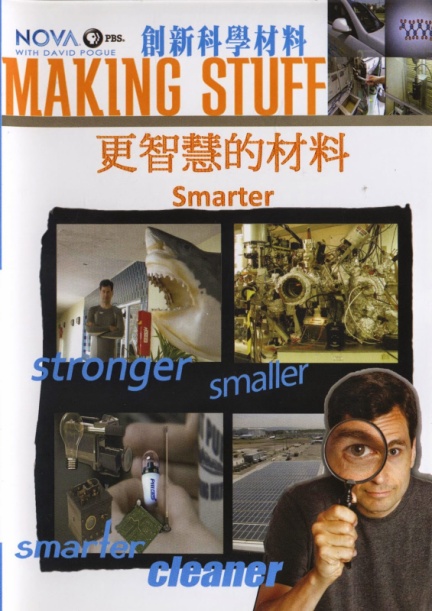 理工學院理工學院片名創新科學材料索書號AVDVD 600 M235 [2014] v.1-4登陸號V0027985-88時間208 min在未來的日子裡，我們需要製造出什麼樣的材料，才能讓生活更加舒適、安全與環保？本節目將探索目前科學家正在研究的未來材料。包括基本環保材料、微型材料、智慧型材料，以及更強固的材料，並以簡單有趣的實驗讓觀者更明白這些未來材料的應用範疇。在未來的日子裡，我們需要製造出什麼樣的材料，才能讓生活更加舒適、安全與環保？本節目將探索目前科學家正在研究的未來材料。包括基本環保材料、微型材料、智慧型材料，以及更強固的材料，並以簡單有趣的實驗讓觀者更明白這些未來材料的應用範疇。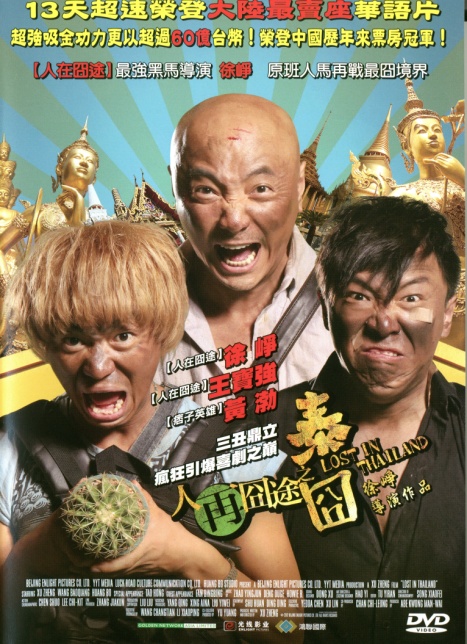 理工學院理工學院片名人在囧途之泰囧索書號AVDVD 987.83 8463 2014 v.2	登陸號V0027932時間104 min商業成功人士徐朗，用了四年的時間，發明了一種叫「油霸」的神奇產品。當汽車加油時，只要加三分之一即可，再滴入2滴「油霸」，油箱的汽油馬上變成滿滿一箱;徐朗的同事高博，對油霸的理念有分歧，想將此發明賣斷給法國人，但徐朗堅決不同意，他希望深入開發研究，將「油霸」發揚光大，得到更遠的收益；兩個人各持己見，爭論不休，一直沒有結果。由於兩人股份相同，唯有得到公司最大股東周揚的授權書，才能可達到各自目的;當得知周揚在泰國後，徐朗立刻啟程尋找;而高博獲悉後將一枚跟蹤器放在徐朗身上一起去了泰國。飛機上，徐朗遇到了王寶，別有心機地徐朗想利用他來擺脫對手高博的追趕，可他不僅沒甩掉王寶，還成了他的「貼身保姆」...究竟徐朗和高博誰會最終拿到周揚的授權書？而三個各懷目的的人，即將激盪出令人笑破肚皮的泰國神奇之旅...。商業成功人士徐朗，用了四年的時間，發明了一種叫「油霸」的神奇產品。當汽車加油時，只要加三分之一即可，再滴入2滴「油霸」，油箱的汽油馬上變成滿滿一箱;徐朗的同事高博，對油霸的理念有分歧，想將此發明賣斷給法國人，但徐朗堅決不同意，他希望深入開發研究，將「油霸」發揚光大，得到更遠的收益；兩個人各持己見，爭論不休，一直沒有結果。由於兩人股份相同，唯有得到公司最大股東周揚的授權書，才能可達到各自目的;當得知周揚在泰國後，徐朗立刻啟程尋找;而高博獲悉後將一枚跟蹤器放在徐朗身上一起去了泰國。飛機上，徐朗遇到了王寶，別有心機地徐朗想利用他來擺脫對手高博的追趕，可他不僅沒甩掉王寶，還成了他的「貼身保姆」...究竟徐朗和高博誰會最終拿到周揚的授權書？而三個各懷目的的人，即將激盪出令人笑破肚皮的泰國神奇之旅...。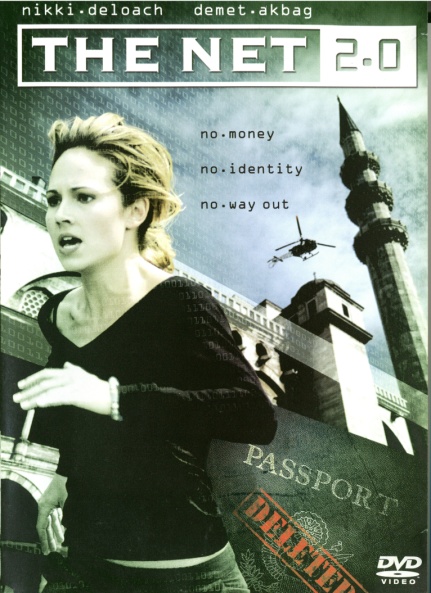 理工學院理工學院片名網路上身2索書號AVDVD 791.4372 N469 2006	登陸號V0012840時間92 min希望卡西迪、凱利魯斯 哪個才是真實的她? 她是一位電腦工程師,受指派到土耳其伊斯坦堡開始一項新工作,到了當地一切都不如預期,她發現自己的身分被盜用、她的護照、信用卡、銀行帳戶都不再是她的名字她逐步陷入瘋狂的陷害中…。希望卡西迪、凱利魯斯 哪個才是真實的她? 她是一位電腦工程師,受指派到土耳其伊斯坦堡開始一項新工作,到了當地一切都不如預期,她發現自己的身分被盜用、她的護照、信用卡、銀行帳戶都不再是她的名字她逐步陷入瘋狂的陷害中…。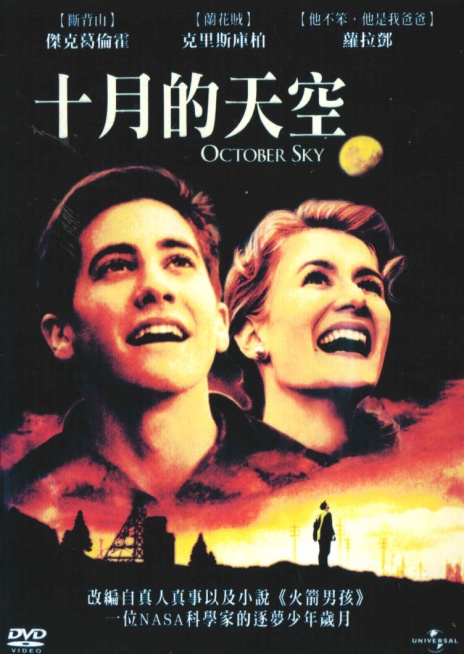 理工學院理工學院片名十月的天空索書號AVDVD 791.4372 O21 2003	登陸號V0015286時間107 min 	夢想是這樣開始的...改編自美國太空總署科學家席侯麥自傳。造火箭!一個迫不及待的夢想:三個志同道合的好友組成了一個[火箭男孩幫],大膽地試射自製的小火箭。雖然一再地失敗並未讓他們萌生退意,再多麼不切實際的夢想也變得指日可待!片中更融合引發風潮席捲全美的貓王搖滾樂及許多懷舊的抒情歌曲,恰到好處地將氣氛堆疊而推向動人落淚的境界。夢想是這樣開始的...改編自美國太空總署科學家席侯麥自傳。造火箭!一個迫不及待的夢想:三個志同道合的好友組成了一個[火箭男孩幫],大膽地試射自製的小火箭。雖然一再地失敗並未讓他們萌生退意,再多麼不切實際的夢想也變得指日可待!片中更融合引發風潮席捲全美的貓王搖滾樂及許多懷舊的抒情歌曲,恰到好處地將氣氛堆疊而推向動人落淚的境界。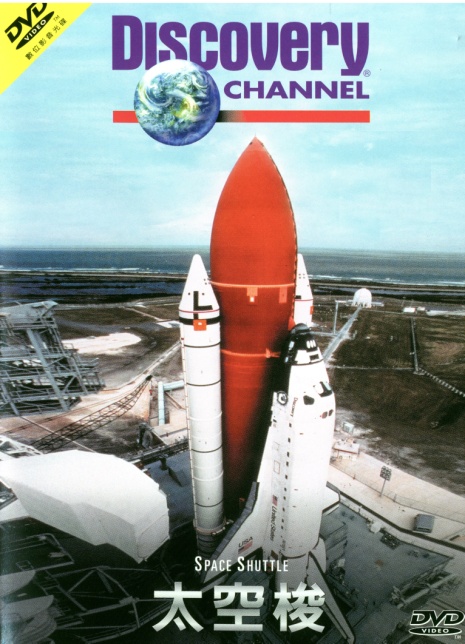 理工學院理工學院片名太空梭索書號AVDVD 629.441 S732 2001	登陸號V0013140時間60 min太空梭是美國航太總署在阿波羅計劃時所發明的飛行器,是目前人類已知進入太空的唯一工具,搭乘太空梭只需八分半鐘就能脫離地心引力,進入一個人類未知的浩瀚世界。Discovery Channel與您一探訪甘迺迪太空中心,目睹太空梭的製造過程與發射升空的經過,及如何藉由火箭強大的推力將太空梭與太空人送入太空。太空梭是美國航太總署在阿波羅計劃時所發明的飛行器,是目前人類已知進入太空的唯一工具,搭乘太空梭只需八分半鐘就能脫離地心引力,進入一個人類未知的浩瀚世界。Discovery Channel與您一探訪甘迺迪太空中心,目睹太空梭的製造過程與發射升空的經過,及如何藉由火箭強大的推力將太空梭與太空人送入太空。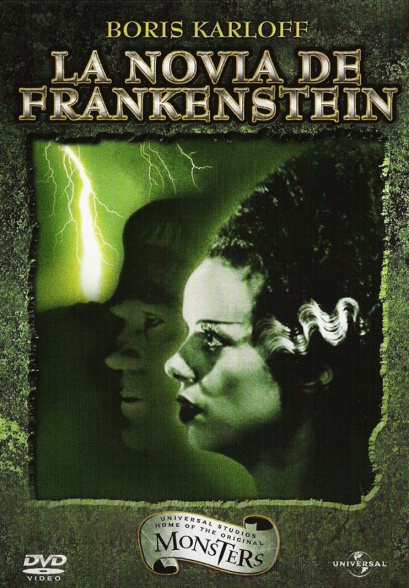 理工學院理工學院片名科學怪人的新娘索書號AVDVD 791.43 B851 2006	登陸號V0015108時間75 min本片描述科學怪人厭倦了寂寞的生活,於是一位科學家就幫助他,製造了另一個人-那就是科學怪人的新娘。本片描述科學怪人厭倦了寂寞的生活,於是一位科學家就幫助他,製造了另一個人-那就是科學怪人的新娘。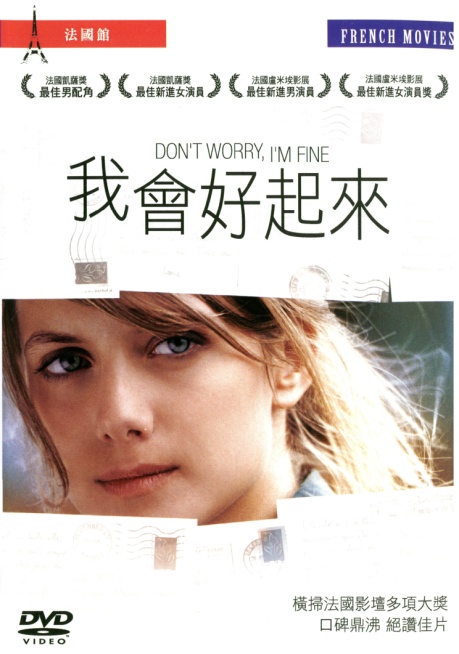 生命科學院生命科學院片名我會好起來索書號AVDVD 791.4344 D674 2011	登陸號V0027938時間92 min	莉莉和洛伊克是一對姊弟情深的雙胞胎，莉莉去巴塞隆納旅遊之後，爸爸告訴她,洛伊克因為和自己大吵一架，一氣之下離家出走了，莉莉因此得了憂鬱症，不吃不喝還住進了醫院，就在此時，莉莉收到了洛伊克從遠方寄回的明信片，捎來他正在法國各地進行背包之旅的消息，莉莉自此欣喜若狂，隨著洛伊克從不同的城市不斷寄來的明信片，莉莉的病情也慢慢好轉，她開始打工存錢要去找洛伊克，但洛伊克始終沒有留下落腳之處，洛伊克真的離家出走了嗎？莉莉在偶然間得知驚人的秘密，面對全家及友人善意的謊言，她決定堅強地活下去。莉莉和洛伊克是一對姊弟情深的雙胞胎，莉莉去巴塞隆納旅遊之後，爸爸告訴她,洛伊克因為和自己大吵一架，一氣之下離家出走了，莉莉因此得了憂鬱症，不吃不喝還住進了醫院，就在此時，莉莉收到了洛伊克從遠方寄回的明信片，捎來他正在法國各地進行背包之旅的消息，莉莉自此欣喜若狂，隨著洛伊克從不同的城市不斷寄來的明信片，莉莉的病情也慢慢好轉，她開始打工存錢要去找洛伊克，但洛伊克始終沒有留下落腳之處，洛伊克真的離家出走了嗎？莉莉在偶然間得知驚人的秘密，面對全家及友人善意的謊言，她決定堅強地活下去。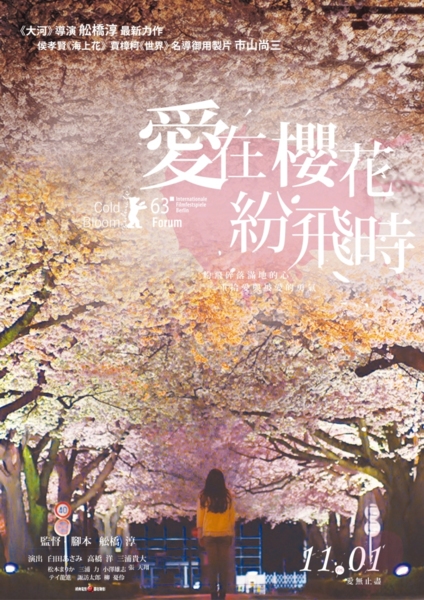 生命科學院生命科學院片名愛在櫻花紛飛時索書號AVDVD 987.931 2444 2014	登陸號V0027983時間110 min	茨城縣日立市依山傍海,因開採礦山而繁榮;市內遍植櫻花,每到春季便淹沒在一片浪漫花海,也因而獲得日本百大賞櫻勝地的美名.311大地震後,當日本全國正密切關注福島核災及海嘯,同樣受到重創的日立市卻鮮少受到重視.<愛在櫻花紛飛時>以歷經核災後的日立市為背景,當地產業飽受災後不景氣打擊,此時一場意外讓工廠失去核心員工,面臨倒閉危機,更讓幸福恩愛的年輕夫妻就此天人永隔.驟失摯愛的痛能有多深?無心犯錯卻致人於死的兇手是否值得寬恕?當櫻花飛舞的季節來臨,他們將面對內心最深處的情感.導演希望這部電影能夠讓地震中的災民感受到正向能量,在看著同樣從喪親之痛中走出來的女主角的遭遇和過程當中,可以獲得某種程度的療癒效果,並得到某種安慰與鼓勵茨城縣日立市依山傍海,因開採礦山而繁榮;市內遍植櫻花,每到春季便淹沒在一片浪漫花海,也因而獲得日本百大賞櫻勝地的美名.311大地震後,當日本全國正密切關注福島核災及海嘯,同樣受到重創的日立市卻鮮少受到重視.<愛在櫻花紛飛時>以歷經核災後的日立市為背景,當地產業飽受災後不景氣打擊,此時一場意外讓工廠失去核心員工,面臨倒閉危機,更讓幸福恩愛的年輕夫妻就此天人永隔.驟失摯愛的痛能有多深?無心犯錯卻致人於死的兇手是否值得寬恕?當櫻花飛舞的季節來臨,他們將面對內心最深處的情感.導演希望這部電影能夠讓地震中的災民感受到正向能量,在看著同樣從喪親之痛中走出來的女主角的遭遇和過程當中,可以獲得某種程度的療癒效果,並得到某種安慰與鼓勵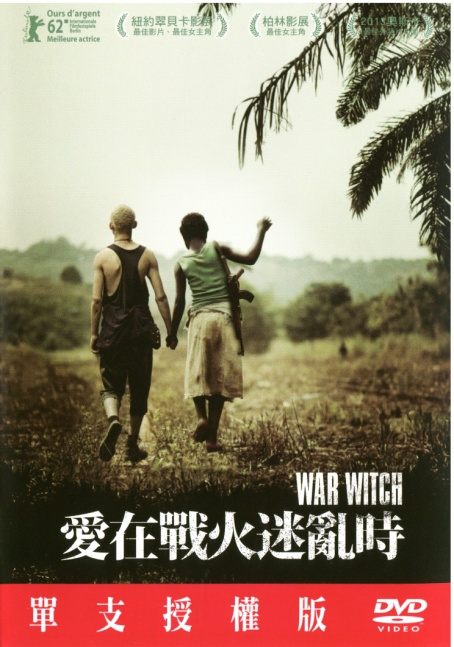 生命科學院生命科學院片名愛在戰火迷亂時索書號AVDVD 791.4344 W253 2014	登陸號V0027981時間90 min鼓聲未歇,槍聲已響,叛軍入侵村莊,女孩柯摩娜就此失去家人,也失去純真童年.此後她成為叢林中的暗影,被迫加入反叛軍,身體遭受玷污,臉頰緊貼槍托,在硝煙中目睹更多在戰地飄蕩的靈魂.她依靠另一名男孩「魔術師」,這一回,他們決心逃離,在槍火驚亮的黑色大地上為死者祭祀安魂,「祖靈啊,請莫再飄蕩.」但未曾停息的戰鼓聲,又將帶著柯摩娜前往何處呢?鼓聲未歇,槍聲已響,叛軍入侵村莊,女孩柯摩娜就此失去家人,也失去純真童年.此後她成為叢林中的暗影,被迫加入反叛軍,身體遭受玷污,臉頰緊貼槍托,在硝煙中目睹更多在戰地飄蕩的靈魂.她依靠另一名男孩「魔術師」,這一回,他們決心逃離,在槍火驚亮的黑色大地上為死者祭祀安魂,「祖靈啊,請莫再飄蕩.」但未曾停息的戰鼓聲,又將帶著柯摩娜前往何處呢?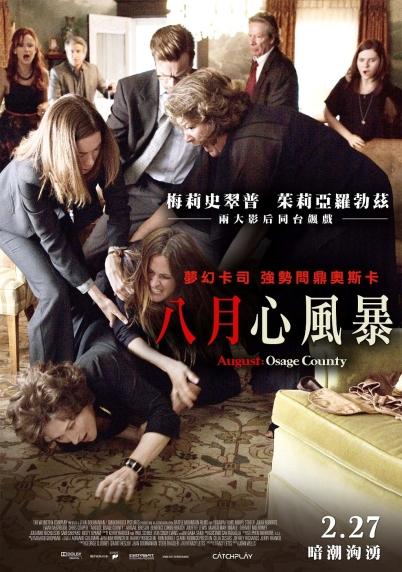 生命科學院生命科學院片名八月心風暴索書號AVDVD 791.4372 A923A 2014	登陸號V0027964時間121 min維奧莉特威斯頓，是一位個性固執、吸毒成癮且脾氣暴躁的美國西部家庭母親,在丈夫不幸淹死後,成為了掌握權威的一家之主。而她長年在外的孩子們也因為這個突如其來的噩耗,帶著各自的人生難題,回到了位於奧克拉荷馬州歐賽奇郡的老家中。原本相處就不融洽的家人們,面對整個家族再度聚首,所有衝突將一觸即發,他們該如何面對彼此?維奧莉特威斯頓，是一位個性固執、吸毒成癮且脾氣暴躁的美國西部家庭母親,在丈夫不幸淹死後,成為了掌握權威的一家之主。而她長年在外的孩子們也因為這個突如其來的噩耗,帶著各自的人生難題,回到了位於奧克拉荷馬州歐賽奇郡的老家中。原本相處就不融洽的家人們,面對整個家族再度聚首,所有衝突將一觸即發,他們該如何面對彼此?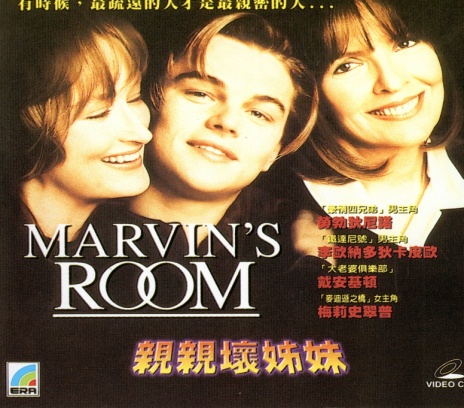 生命科學院生命科學院片名親親壞姊妹索書號AVVCD 791.4372 M391 [2014] v.1-2登陸號V0027978-79時間99 min莉和貝絲是兩個個性迥異的姐妹,莉為了追求自己的幸福,年輕時即離家出走;而貝絲為了照顧中風的老爸和精神異常的姑姑,只好犧牲自己一生的幸福,獨身未嫁。 經過多年之後,貝絲因為負荷不了太多的壓力,自己的健康也出了問題。她的家庭醫生瓦利診斷出她得了白血球過多症,她必須從血緣相近的親友中,找到適合的骨髓並接受移植。生活過得並不如意的莉,得知這個消息之後,決定帶著她的兩個兒子漢克和查理回到闊別二十年的家鄉…。莉和貝絲是兩個個性迥異的姐妹,莉為了追求自己的幸福,年輕時即離家出走;而貝絲為了照顧中風的老爸和精神異常的姑姑,只好犧牲自己一生的幸福,獨身未嫁。 經過多年之後,貝絲因為負荷不了太多的壓力,自己的健康也出了問題。她的家庭醫生瓦利診斷出她得了白血球過多症,她必須從血緣相近的親友中,找到適合的骨髓並接受移植。生活過得並不如意的莉,得知這個消息之後,決定帶著她的兩個兒子漢克和查理回到闊別二十年的家鄉…。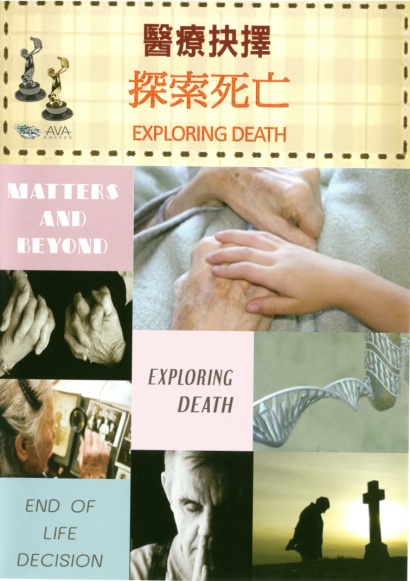 生命科學院生命科學院片名醫療抉擇索書號AVDVD 131 M388 2013 v.1:8-9登陸號V0027923-24時間60 min生命何時開始?何時又該結束?生命結束的真諦為何?如何確保病患生活品質?怎麼做最能維護病患權利?現代醫學延長人們由生到死的過度時期,卻也在病患飽受疾病折磨時,醫病之間必須兼顧醫療倫理的兩難。生命何時開始?何時又該結束?生命結束的真諦為何?如何確保病患生活品質?怎麼做最能維護病患權利?現代醫學延長人們由生到死的過度時期,卻也在病患飽受疾病折磨時,醫病之間必須兼顧醫療倫理的兩難。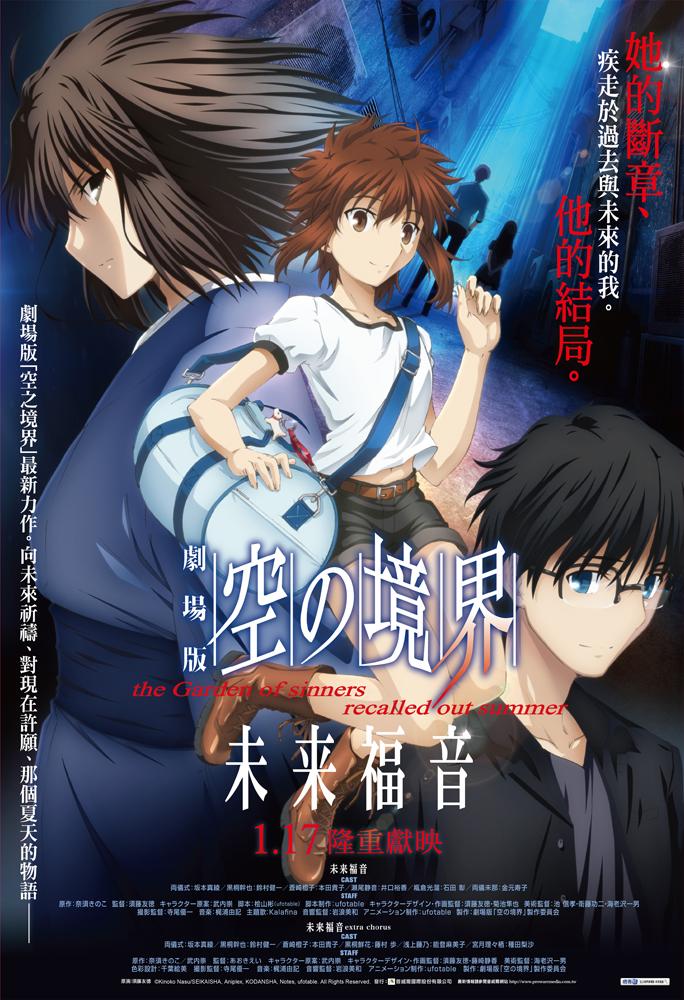 電影類電影類片名空之境界索書號AVDVD 987.8531 3346 [99] pt.1-2登陸號V0027907-08時間121 min1998年8月3日,適逢高溫難耐的盛夏。 眼前正是追逐著倉密目琉海的兩儀式。「── 唷。逮到你了,爆彈魔」隨後,式就被捲入了炸彈爆發案。而他擁有了「能預見未來」的能力。 同年的夏天,禮園女學院學生?瀨尾靜音在一場意外插曲中,遇見了黑崎幹也。對這個毫無遲疑選擇相信自己所說的每一句話的幹也,靜音萌生出淡淡的情愫,她將自己埋藏多年的煩惱向幹也坦白。「我,其實能看到未來」在那之後過了幾年,依舊是一個炎炎夏日。瓶倉光溜在雇主的委託下,與雇主的女兒未那一同前往探訪那位「能看見未來」的占卜師。周旋於多位主角之間,這個由眾多具備預見未來能力者所創造出的舞台,即將掀開布幕。 幸福(未來)、就在你(現在)的身旁。1998年8月3日,適逢高溫難耐的盛夏。 眼前正是追逐著倉密目琉海的兩儀式。「── 唷。逮到你了,爆彈魔」隨後,式就被捲入了炸彈爆發案。而他擁有了「能預見未來」的能力。 同年的夏天,禮園女學院學生?瀨尾靜音在一場意外插曲中,遇見了黑崎幹也。對這個毫無遲疑選擇相信自己所說的每一句話的幹也,靜音萌生出淡淡的情愫,她將自己埋藏多年的煩惱向幹也坦白。「我,其實能看到未來」在那之後過了幾年,依舊是一個炎炎夏日。瓶倉光溜在雇主的委託下,與雇主的女兒未那一同前往探訪那位「能看見未來」的占卜師。周旋於多位主角之間,這個由眾多具備預見未來能力者所創造出的舞台,即將掀開布幕。 幸福(未來)、就在你(現在)的身旁。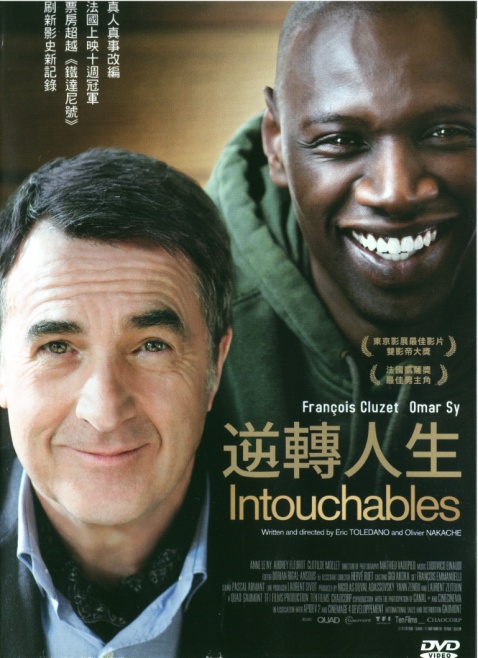 電影類電影類片名逆轉人生索書號AVDVD 791.4344 I586 2013	登陸號V0026776時間112 min菲利普是家財萬貫的富翁，在一次跳傘意外導致終生癱瘓，不得不雇用看護來幫他打點生活，而他萬中選一的看護人選，竟是來自郊區又有前科的黑人混混。不拘小節、樂觀又熱情幽默的德里斯，飆車、熱舞樣樣來，讓菲利普原本規律的生活大亂！困坐輪椅的富翁，遇上剛出獄的毛頭小子，兩個靈魂相互碰撞、融合，交會出無堅不摧的另類友情，管他貧富還是種族隔閡，誰說真心不能黑白配？菲利普是家財萬貫的富翁，在一次跳傘意外導致終生癱瘓，不得不雇用看護來幫他打點生活，而他萬中選一的看護人選，竟是來自郊區又有前科的黑人混混。不拘小節、樂觀又熱情幽默的德里斯，飆車、熱舞樣樣來，讓菲利普原本規律的生活大亂！困坐輪椅的富翁，遇上剛出獄的毛頭小子，兩個靈魂相互碰撞、融合，交會出無堅不摧的另類友情，管他貧富還是種族隔閡，誰說真心不能黑白配？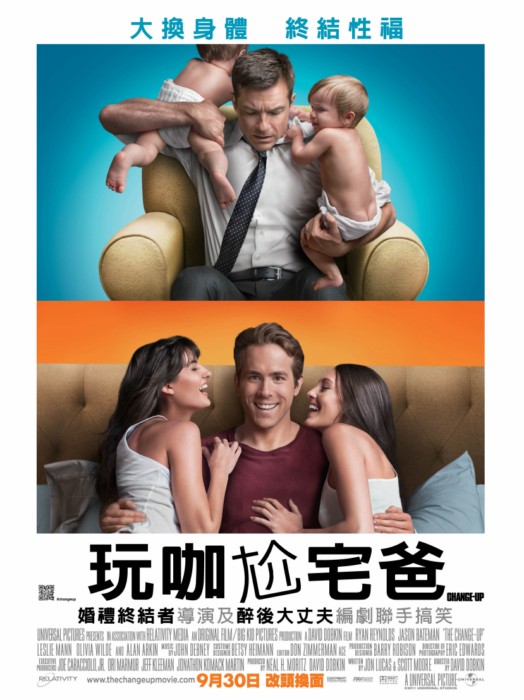 電影類電影類片名玩咖尬宅爸索書號AVDVD 791.437 C454 2011	登陸號V0027935時間112 min米契和戴夫是從小一起長大,戴夫現在是一個忙到不行的律師、丈夫和三個小孩的父親,米契則仍是個單身漢玩咖,從來沒有遇到想讓他安頓下來的結婚對象。有一晚他們一起到夜店喝酒狂歡, 隔天一早醒來後卻發現他們竟然交換了身體。雖然他們一開始都覺得對方的生活很好玩,但是他們很快就發現其實現實狀況並不是他們想像的那樣,當時間拖得愈久,米契和戴夫必須先避免毀掉對方的生活, 然後再想辦法回到自己的身體。米契和戴夫是從小一起長大,戴夫現在是一個忙到不行的律師、丈夫和三個小孩的父親,米契則仍是個單身漢玩咖,從來沒有遇到想讓他安頓下來的結婚對象。有一晚他們一起到夜店喝酒狂歡, 隔天一早醒來後卻發現他們竟然交換了身體。雖然他們一開始都覺得對方的生活很好玩,但是他們很快就發現其實現實狀況並不是他們想像的那樣,當時間拖得愈久,米契和戴夫必須先避免毀掉對方的生活, 然後再想辦法回到自己的身體。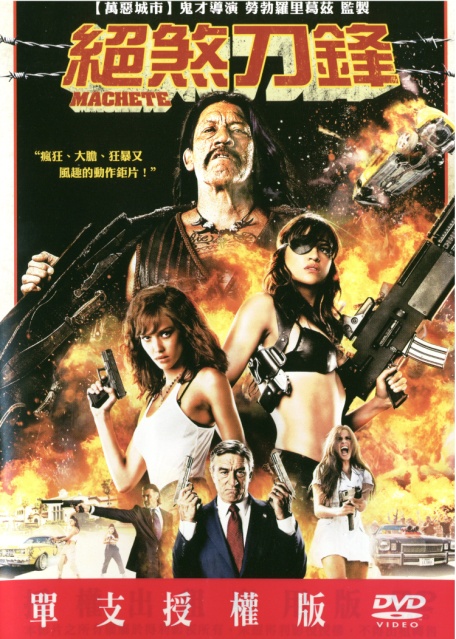 電影類電影類片名絕煞刀鋒索書號AVDVD 791.4372 M149A 2011	登陸號V0027910時間105 min本片緣起來自【萬惡城市】鬼才導演勞勃羅里葛茲以七十年代 B級片所得的靈感,描述墨西哥職業殺手「彎刀」受僱刺殺美國參議員約翰麥勞夫倫(勞勃狄尼洛飾),在他瞄準目標準備扣下扳機的當下,竟然發現自己也正被另一個殺手瞄準,好不容易從狙擊手的槍口下逃脫的彎刀,決定要向設計他的組織進行復仇…!參與演出的巨星包括金獎影帝勞勃狄尼洛、【倒數第二個男朋友】 潔西卡艾芭、動作巨星史蒂芬席格以及話題女星琳賽羅涵等人,血漿四溢、暴力滿點,開創殺戮電影新視界!本片緣起來自【萬惡城市】鬼才導演勞勃羅里葛茲以七十年代 B級片所得的靈感,描述墨西哥職業殺手「彎刀」受僱刺殺美國參議員約翰麥勞夫倫(勞勃狄尼洛飾),在他瞄準目標準備扣下扳機的當下,竟然發現自己也正被另一個殺手瞄準,好不容易從狙擊手的槍口下逃脫的彎刀,決定要向設計他的組織進行復仇…!參與演出的巨星包括金獎影帝勞勃狄尼洛、【倒數第二個男朋友】 潔西卡艾芭、動作巨星史蒂芬席格以及話題女星琳賽羅涵等人,血漿四溢、暴力滿點,開創殺戮電影新視界!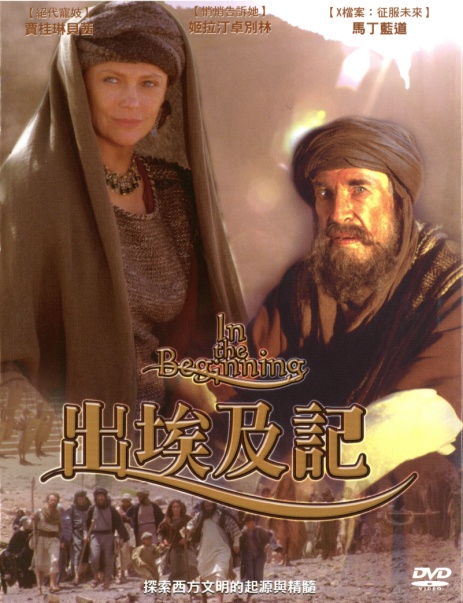 電影類電影類片名出埃及記索書號AVDVD 791.4372 I35 2005	登陸號V0028027時間192 min世界上發行最廣最多的書籍莫過於「聖經」,儘管其中有許多歷史價值極高的資料,許多非教徒者對該書總難免有些卻步,但撇開宗教的立場加以閱讀,將會發現該書的引人入勝不勝枚舉。本劇即是演出「聖經」舊約中希伯來人的祖先亞伯拉罕和他的後裔們的故事,尋找被隱藏的神蹟,找尋歷史被掩蓋於傳說中的真相。世界上發行最廣最多的書籍莫過於「聖經」,儘管其中有許多歷史價值極高的資料,許多非教徒者對該書總難免有些卻步,但撇開宗教的立場加以閱讀,將會發現該書的引人入勝不勝枚舉。本劇即是演出「聖經」舊約中希伯來人的祖先亞伯拉罕和他的後裔們的故事,尋找被隱藏的神蹟,找尋歷史被掩蓋於傳說中的真相。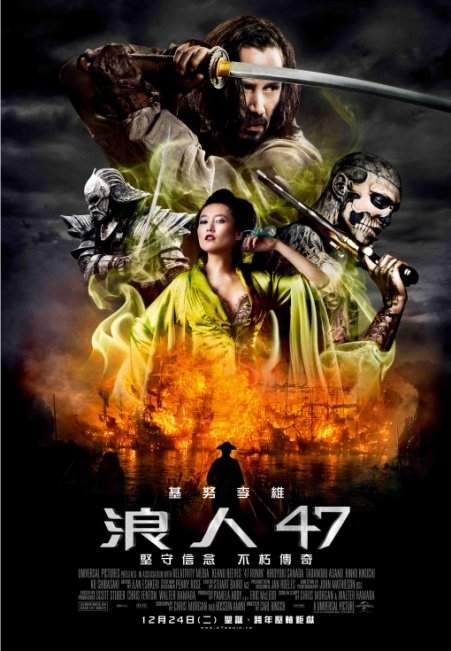 電影類電影類片名浪人47索書號AVDVD 791.437 R768 2014	登陸號V0027934時間119 min本片改編自18世紀日本江戶時代三大復仇事件"忠臣藏",結合獨到想像力與瑰麗絢爛的特效技術,透過嶄新的角度詮釋這群義士復仇的傳奇故事,一群因主公遭到誣陷身亡而被流放的浪人, 為了平反主君的名譽而決心復仇, 他們尋求混血浪人魁的幫助, 四十七人一同冒險於妖魔蛰伏的蠻荒異域, 在重兵高牆下殺出血路, 置身死於度外,一路斬妖除魔,他們不惜賭上一切,就為討伐仇敵,這是一群武士捨身取義、殺身成仁的故事,也是一名浪人在信念與本能間, 追尋自我意義的故事。本片改編自18世紀日本江戶時代三大復仇事件"忠臣藏",結合獨到想像力與瑰麗絢爛的特效技術,透過嶄新的角度詮釋這群義士復仇的傳奇故事,一群因主公遭到誣陷身亡而被流放的浪人, 為了平反主君的名譽而決心復仇, 他們尋求混血浪人魁的幫助, 四十七人一同冒險於妖魔蛰伏的蠻荒異域, 在重兵高牆下殺出血路, 置身死於度外,一路斬妖除魔,他們不惜賭上一切,就為討伐仇敵,這是一群武士捨身取義、殺身成仁的故事,也是一名浪人在信念與本能間, 追尋自我意義的故事。